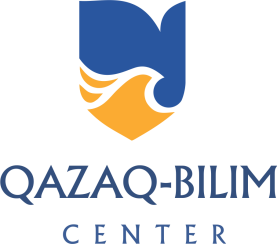 160000, Казахстан, г.Шымкент, 16 м/н, д.40, кв.19. ИИН/БИН 200140033070АО «Народный Банк Казахстан», БИК Банка: HSBKKZKX, БИН банка 940141000043ИИК: KZ81601A291000405531Тел.: 8 (725-2) 77-33-16,  +7–775–13–616–07.   www.Q-BiC.kz   e-mail: Q-BC@mail.ruҚұрметті достар!Сіздердің назарларыңызға Ресейлік әріптестерімізден:Уважаемые коллеги!24 января в 15:00 (11.00 МСК) состоится вебинар по теме«Гражданско–правовая социализация».Вебинар проводит педагог-психолог,патопсихолог Чекрыжева Ольга Яковлевна.Ссылка для регистрации https://forms.yandex.ru/cloud/63c79cec2530c229e252ca51/Ссылка для подключения к трансляции https://www.youtube.com/watch?v=oTIVMxaq_SEНазарларынызға рақмет!         «QAZAQ-BILIM CENTER» р/компаниясыНАПОМИНАНИЕ: Регистрация проводится на русском языке. Спасибо за внимание!Пояснение:  Начало по казахстанскому времени Астаны / Шымкента – 14:00 часов_____________ № ____________________________________Серіктес оқу орындарына